ACT Practice Test							Name: _________________________Directions: Put all answers on your scantron sheet. You may do work on scrap paper. 1.     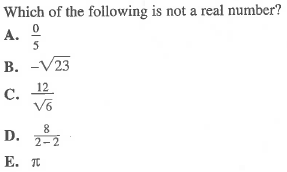 2.     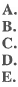 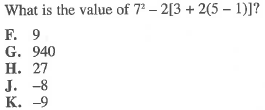 3.     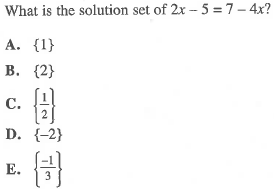 4.         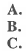 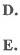 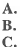 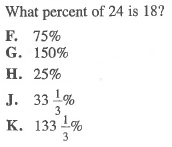 5.    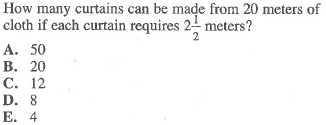 6.  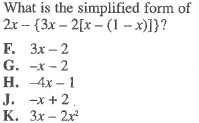 7.     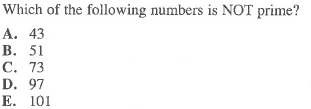 8.       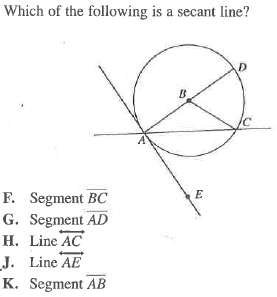 9.  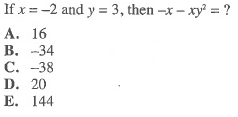 10.      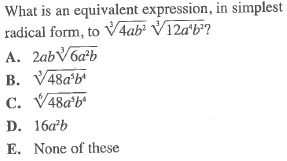 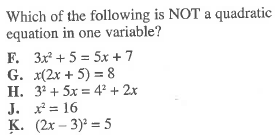 11.       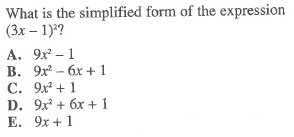 12.      13.     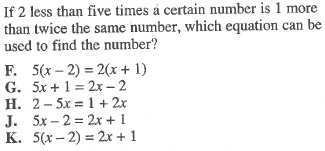 14.     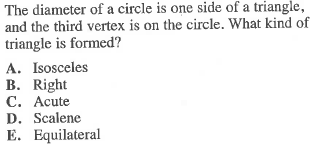 15.   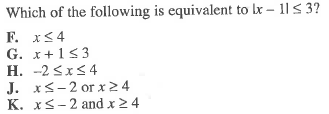 16.  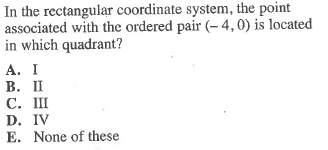 17.    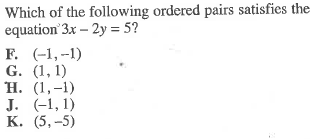 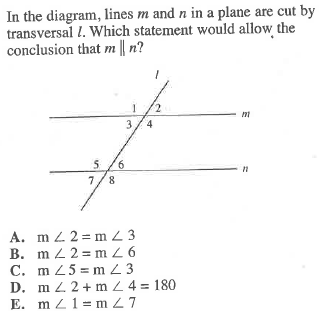 18.      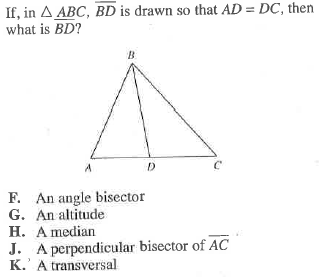 19.     20.      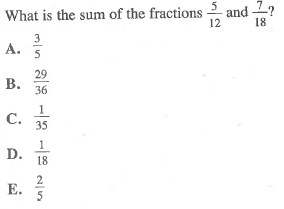 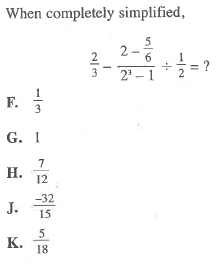 21. 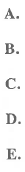 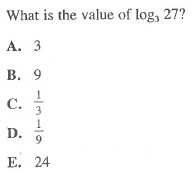 22.    23.  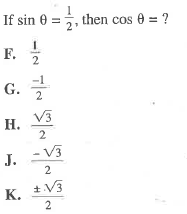 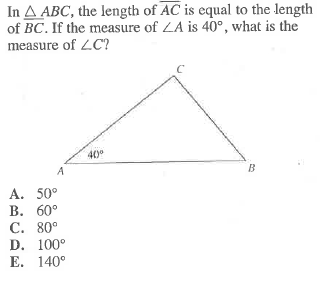 24.     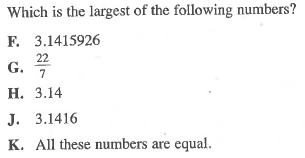 25.      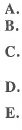 26.      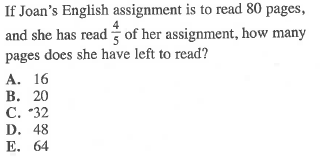 27.      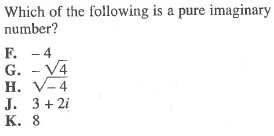 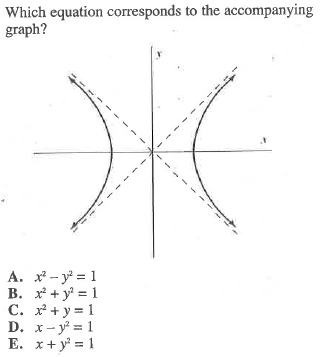 28.     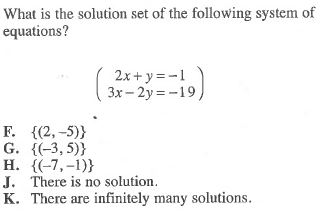 29.      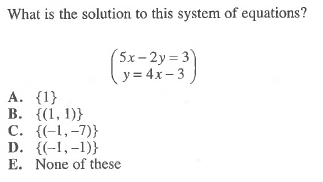 30.      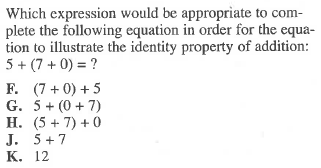 31.      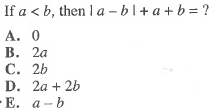 32.    33.      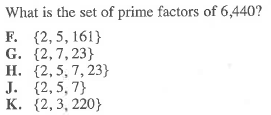 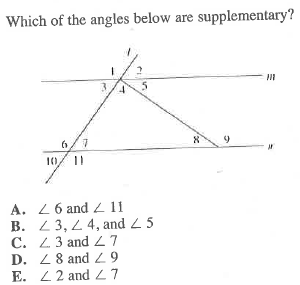 34.    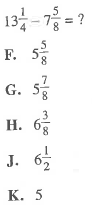 35.    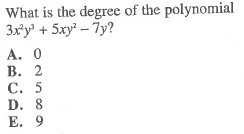 36.      37.          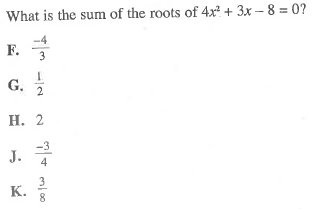 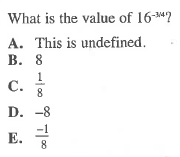 38.     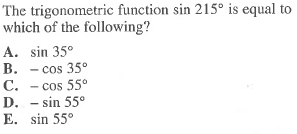 39.     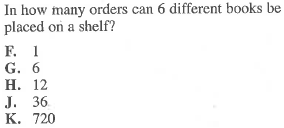 40.     41.     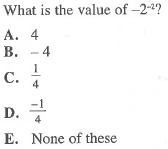 42.    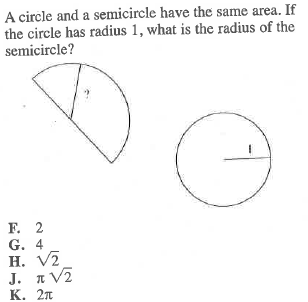 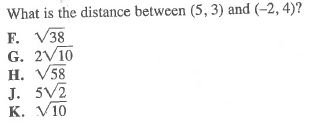  43.    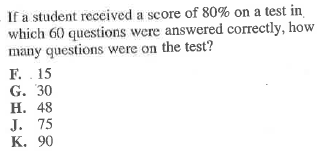 44.   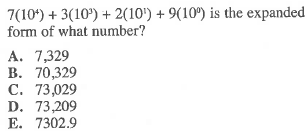 45.     